Publicado en Barcelona el 25/07/2016 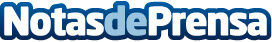 Beabloo genera 17 puestos de trabajo en Barcelona para su área R+DDespués de conseguir la financiación, con el apoyo de la Generalitat de Catalunya, de SoftBank Group de 10 millones de euros, la empresa catalana ha hecho público que va a generar 17 nuevos puestos de trabajo para profesionalesDatos de contacto:Nota de prensa publicada en: https://www.notasdeprensa.es/beabloo-genera-17-puestos-de-trabajo-en Categorias: Finanzas Sociedad Cataluña Recursos humanos http://www.notasdeprensa.es